Технологическая карта«Морозные узоры»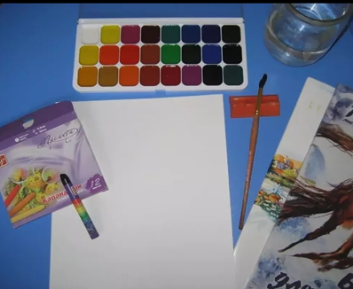 Материалы и инструменты: восковые мелки, свечка, акварель, кисочка, вода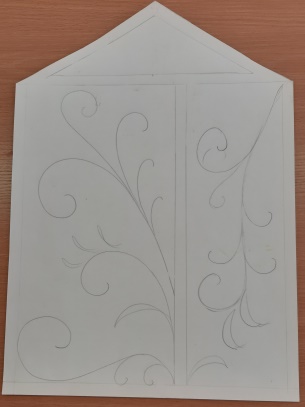 Работа с рисунком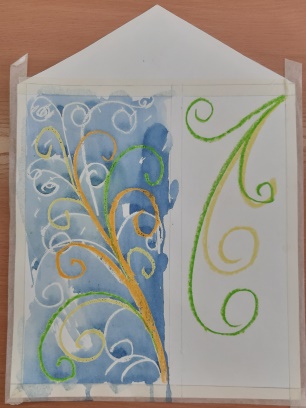 Работа в цвете восковыми мелками + восковая свечка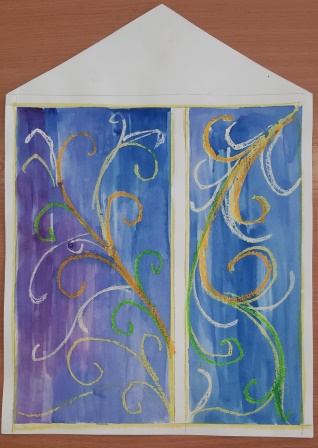 Заливка фона акварелью